Пошаговая инструкция для ознакомления собственников помещений с годовым отчетом по своему многоквартирному дому в ГИС ЖКХВ личном кабинете ГИС ЖКХ «Информация по дому» выбираем вкладку «Информация о договорах по дому»В результатах поиска появляются все договора. Нажимаем договор управления № б/н стороны договора АО «РНУ ЖКХ»В открывшемся окне «Информация о договоре» нажимаем вкладку     и выбираем «Отчет о выполнении договора управления»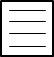 В верхней строке отчета расположено 5 вкладок: «Информация о договоре», «Перечень управляемых объектов», «Дополнительные соглашения», «Версии»,  . Выбираем вкладку   и нажимаем «Период отчета 01.01.2020г-31.12.2020г». На странице отобразится годовой отчет о выполнении договора управления за 2020 год по МКД.